«Межпредметные связи в практике работы групп по адаптации детей не посещающих ДОУ в условиях дополнительного образования».В ЦДТ «Ипатьевская слобода» в 2007 году была образована первая группа по адаптации детей дошкольного возраста не посещающих ДОУ.  В течении 15 лет количество групп   менялось. На сегодняшний день в учреждении работает две группы «Теремок» и «Полянка». Если ли в данное время необходимость в таком направлении деятельности? Однозначно да. Это направление работы востребовано в настоящий момент. Существует родительский запрос, т.к. повысился образовательный уровень родителей, отсутствуют места в ДОУ для определенной категории детей (отсутствие прививок, прописки.) и к сожалению из- за состояния здоровья дошкольников. Принимаются в группы дети от 3 до 7 лет. Режим работы: пять дней в неделю с 9.00 до 13.00.Этапы организации групп по адаптации детей не посещающих ДОУ:  1.Информационная работа.2.Организация психолого-социального и педагогического сопровождения.3.Организация предметно- развивающей среды.Организуя развивающую среду в группах, руководствуемся психолого-педагогическими аспектами и принципами создания современной развивающей среды.1. Принцип вариативности - определяется типом учреждения, содержанием воспитания, культурными и художественными традициями. Это конкретные варианты среды, разрабатываемые педагогами, не отходя от стержневого проекта предметно-развивающей среды.2. Принцип целостности образовательного процесса - наполняемость предметно – развивающей среды должна соответствовать основным четырем направлениям развития ребенка: физическому, социально – личностному, познавательно – речевому и художественно эстетическому. Так если предметно – развивающая среда одной из областей выпадает, то данная среда не отвечает настоящим ФГОС.3. Гендерный принцип - обеспечение среды как общим, так и специфичным предметным окружением для девочек и мальчиков в равной степени.4. Принцип учета возрастных особенностей - в качестве ориентиров для подбора материалов и оборудования должны выступать общие закономерности развития ребенка на каждом возрастном этапе.5. Принцип опережающего развития - наполнение предметной среды определяется с учетом возрастных особенностей, но, кроме них, необходимо включать материалы и оборудование (приблизительно 15%), ориентированных на детей более старшего возраста (не более чем на год), т.к. дети различаются по уровню своего развития6. Принцип интеграции - материалы и оборудование для одной образовательной области, могут использоваться и в ходе реализации другой образовательной области.7. Принцип информативности - разнообразие тематики материалов и оборудования, разнообразие предметного окружения и активности детей во взаимодействии с ним. Возможность проявить свой опыт8. Принцип трансформируемости - возможность трансформации пространства, помещений и построение непересекающихся сфер активности. Дети, не мешая друг другу, в соответствии со своими интересами и желаниями, свободно занимаются разнообразными видами деятельности, изменяя пространство.9. Принцип эмоционогенности - индивидуальная комфортность, эмоциональное благополучие каждого ребенка и взрослого.      Современные учреждения дополнительного образования детей в последнее десятилетие активно осваивают новые подходы и современные технологии воспитания.  В частности организация и учет межпредметных связей. В педагогической литературе имеется более 30 определений категории "межпредметные связи", существуют самые различные подходы к их педагогической оценке и различные классификации. Что же такое межпредметные связи? «Межпредметные связи» – это выражение фактических связей, устанавливающихся между различными   предметами. Межпредметные связи имеют две стороны – объективную и субъективную. Объективная сторона межпредметных связей выражается в содержании обучения и учитывается при разработке учебных планов, программ. Субъективная сторона межпредметных связей осуществляется педагогами в процессе обучения.Функции межпредметных связей подразделяются на:обучающие – направленные на формирование целостной системы знаний учащегося;воспитательные – повышение образовательного уровня обучения;развивающие – влияют на развитие самостоятельности, познавательной активности и интересов учащихся. В группах по адаптации детей дошкольного возраста не посещающих ДОУ предоставлен пакет развивающих дисциплин по направлениям деятельности:Ручной трудИЗО деятельностьРитмикаМузыкаПодготовка к школеВся система работы в группах предусматривает взаимодействие между педагогами, занятыми в образовательной деятельности. Для реализации системы необходимо:составление расписания занятий с учетом педагогической нагрузки и смены видов деятельностисоздание условий для включения тем в тематическое планирование занятий, реализация их в образовательном процессе; организация консультаций специалистов (логопеда, психолога, инспектора ГИБДД и других).организация проектной и конкурсной работы. Кураторами групп межпредметные связи используются в нескольких направлениях работы: 1 Участие в конкурсных мероприятиях города и области требуется учитывать в работе педагогов с одной стороны, темы конкурсов, а с другой стороны, организовать опору на ранее изученный материал, полученные знания умения и навыки в работе с инструментами и приспособлениями. 2 Организация воспитательных мероприятий. Для проведения мероприятия необходимо синтезировать усилия всех специалистов- педагогов дополнительного образования.  Результат качественно проведенного мероприятия зависит от слаженного взаимодействия коллектива педагогов.   3 Использование межпредметных связей в проектной деятельности, позволяет синтезировать знания и умения, полученные в различных видах деятельности. Рассмотрим теперь соотношение классификации межпредметных связей с направлениями нашей работы. Так как межпредметные связи характеризуются, прежде всего, своей структурой, то мы можем выделить следующие формы связей:по направлению действия;по содержанию;по способу взаимодействия.Хочу привезти пример мероприятия «Винегрет здоровья», в котором явно прослеживаются межпредметные связи пяти дисциплин и организация взаимодействия педагогов дополнительного образования. Форма проведения: маршрутная играУчастники: семейные команды (дети старшего дошкольного возраста и родители); педагоги; социальные партнеры.Цель: Пропаганда здорового образа жизни.Если это маршрутная игра, значит ходим по станциям. Каждая из станций закреплена за педагогом.СТАНЦИЯ «ЛИТЕРАТУРНО-КУЛИНАРНАЯ»  СТАНЦИЯ «ДА-НЕТКА»  СТАНЦИЯ «МУЗЫКАЛЬНАЯ»  СТАНЦИЯ «ШЕФ-ПОВАР» СТАНЦИЯ «ТАНЦЕВАЛЬНАЯ»В заключении хочется подчеркнуть, что основными преимуществами применения межпредметных связей в организации системы работы групп по адаптации детей дошкольного возраста не посещающих ДОУ   являются:дети находятся в специально организованной развивающей среде, под руководством квалифицированных педагогов; повышается эффективность обучения и воспитания, обеспечивается возможность сквозного применения знаний, умений, навыков, полученных на занятиях по разным предметам.совместными усилиями детей и специалистов достигается качественный результат, успешность участия в мероприятии каждого ребенка;создается эмоциональная атмосфера праздника и общего дела;преемственное поступление дошкольников в контингент обучающихся в центре детей. Используемая литература: Беленький Г. И. О воспитательно-образовательных аспектах межпредметных связей / Современная педагогика 1977 год. Гурьев А. И. Межпредметные связи-теория и практика / Наука и образование 1998 год. 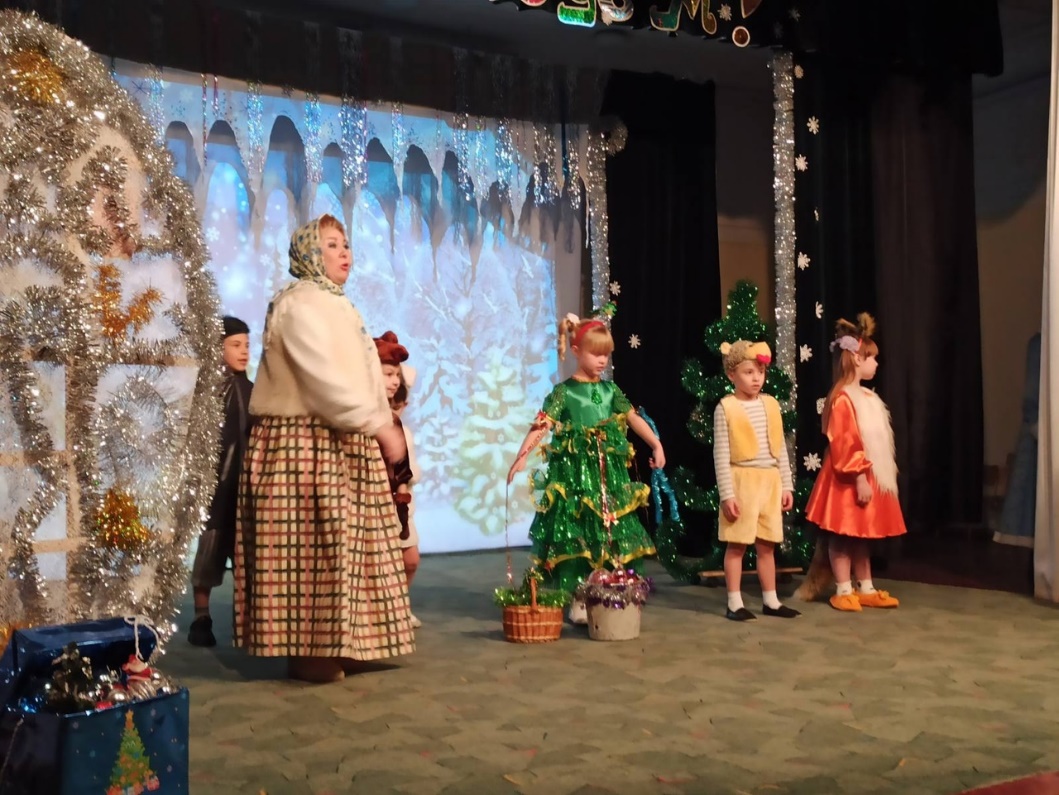 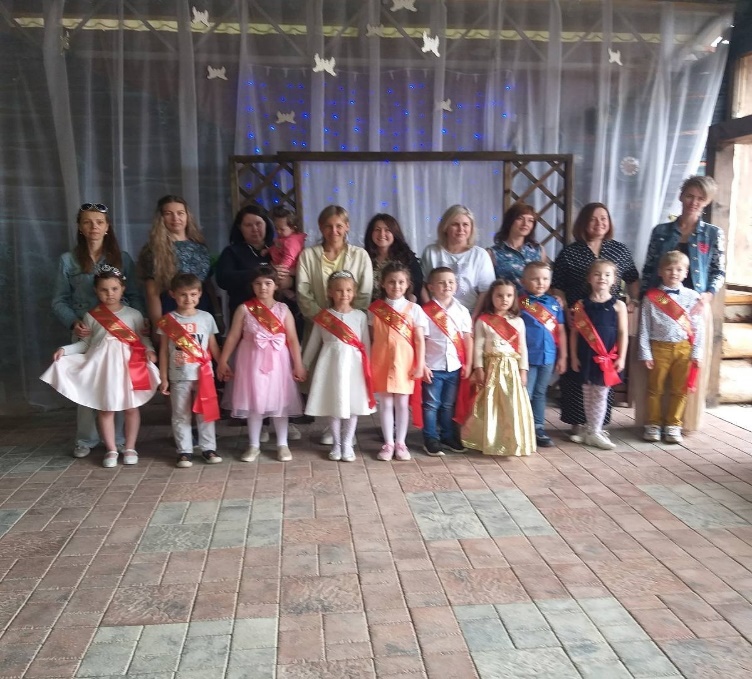 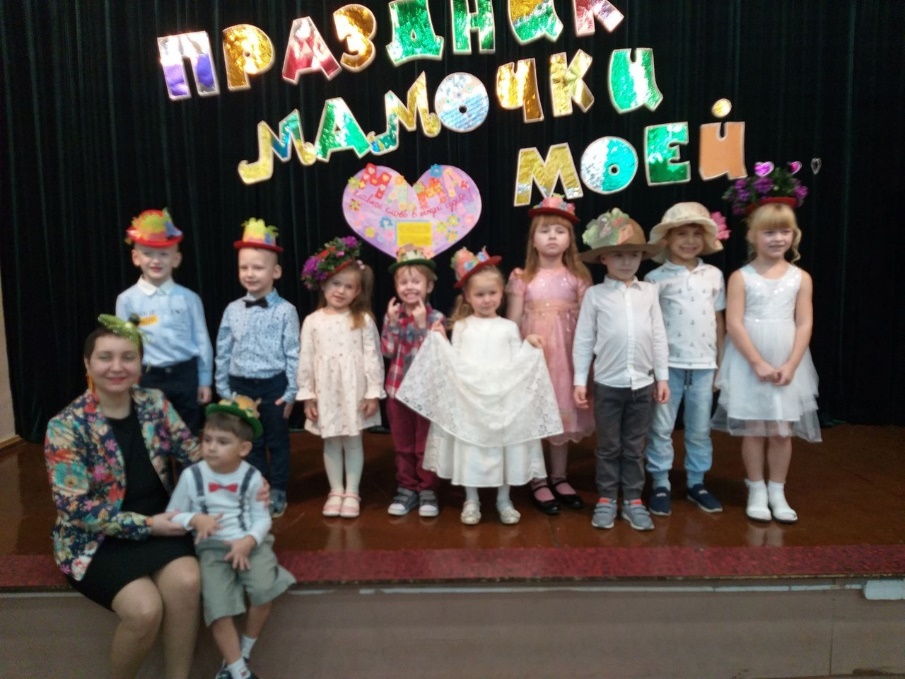 